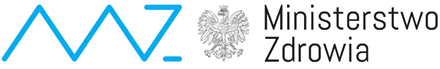 EZ/188/2023/MWZałącznik nr 2.2 do SWZZałącznik nr ......... do UmowyZESTAWIENIE PARAMETRÓW I WARUNKÓW TECHNICZNYCH Pakiet nr 2Fotel ginekologiczny – 2 szt.Zadanie nr 1 – Fotel ginekologiczny typ IProducent …………………………………………………………………………………..Model urządzenia  ………………………………………………………..Nazwa produktu / Model / Typ / Nr katalogowy ……………………………………..…………………Kraj pochodzenia …………………………………………Serwis gwarancyjny i pogwarancyjny prowadzi………………………..………………....... (uzupełnić)Parametry wymagane stanowią parametry graniczne / odcinające – nie spełnienie nawet jednego  z w/w parametrów spowoduje odrzucenie oferty. Brak opisu traktowany będzie jako brak danego parametru w oferowanej konfiguracji urządzenia.Oświadczamy, że oferowane, powyżej wyspecyfikowane, urządzenie jest kompletne i po zainstalowaniu będzie gotowe do pracy zgodnie z przeznaczeniem bez żadnych dodatkowych zakupów inwestycyjnych.Zadanie nr 2 – Fotel ginekologiczny typ IIProducent …………………………………………………………………………………..Model urządzenia  ………………………………………………………..Nazwa produktu / Model / Typ / Nr katalogowy ……………………………………..…………………Kraj pochodzenia …………………………………………Serwis gwarancyjny i pogwarancyjny prowadzi………………………..………………....... (uzupełnić)Parametry wymagane stanowią parametry graniczne / odcinające – nie spełnienie nawet jednego  z w/w parametrów spowoduje odrzucenie oferty. Brak opisu traktowany będzie jako brak danego parametru w oferowanej konfiguracji urządzenia.Oświadczamy, że oferowane, powyżej wyspecyfikowane, urządzenie jest kompletne i po zainstalowaniu będzie gotowe do pracy zgodnie z przeznaczeniem bez żadnych dodatkowych zakupów inwestycyjnych.L.p.Opis parametrów wymaganychWymagana odpowiedźTak/ NieOpis parametrów oferowanych1.Fotel ginekologiczny fabrycznie nowy, nieużywanyTAK 2.Rok produkcji: 2023TAK, PODAĆ3.Certyfikat WE / deklaracja zgodności CE na oferowany sprzęt.Tak, podać numer oraz datę wystawienia4.Siedzisko, sekcja pleców oraz sekcja głowy wyłożone wygodnym materacem w ergonomicznym kształcie. Materace klejone bezszwowo z możliwością wymiany całych paneli.TAK5.Podstawa fotela o wymiarach 1150 x 600 mm ±50mm umożliwiająca stabilną pracę.TAK, PODAĆ6.Szerokość siedziska: min. 580 mm ± 20mmSzerokość sekcji pleców: min. 660 mm ± 20mmTAK, PODAĆ7.Długość fotela w pozycji horyzontalnej. min 1260 mmTAK, PODAĆ8.Maksymalne bezpieczne obciążenie fotelamin. 280 kgTAK, PODAĆ Obciążenie ≥ 300kg – 10 pkt.Obciążenie >280 g – 0 pkt.9.Powierzchnia materacy łatwa w czyszczeniu, dostępna w szerokiej palecie kolorów. Minimum 12 kolorów. Wybór koloru przez użytkownika po podpisaniu umowyTAK, PODAĆ10.Elektryczna niezależna regulacja wysokości fotela, kąta nachylenia siedziska oraz kąta nachylenia oparciaTAK11.Możliwość szybkiej zmiany pozycji fotela przy pomocy panelu nożnego. Maksymalnie 6 przyciskówTAK, PODAĆ12.Pamięć min 8 pozycji ustawień fotela.Tak, PODAĆPamięć ≥ 8 pozycji - 0 pkt.Pamięć ≥ 12 pozycji – 10 pkt.13.Łagodny start oraz ergonomiczne ruchy fotela podczas zmiany pozycjiTAK14.Regulacja wysokości w zakresie min. 490mm-930mm dzięki kolumnie teleskopowejTak, PODAĆNajniższa pozycji < 490mm -  10 pktNajniższa pozycja ≥ 490mm – 0 pkt.15.Elektryczna regulacja pochylenia sekcji pleców w zakresie min. 0 - 60TAK, PODAĆ16.Pozycja startowa fotela umożliwia pacjentce łatwe zajęcie miejsca bez potrzeby stosowania podnóżkaTAK17.Możliwość ustawienia elektrycznego pozycji Trendelenburga 18± 2TAK, PODAĆ18.Zasilanie fotela 230V, 50HzTAK19.Możliwość mocowania rolki z prześcieradłem jednorazowym pod pokrywą sekcji plecówTAK20.Możliwość demontażu siedziska w celu łatwiejszego czyszczeniaTAK21.Podpory pod nogi pacjentki typu Goepla mocowane do szyn bocznych w sekcji siedziskaTAK22.Waga netto fotela bez akcesoriów: <120, 170 >kgTAK, PODAĆ23.Miska ze stali nierdzewnej o głębokości minimum 60mm ± 10mmTAK, PODAĆ24.Płyta umożliwiająca ułożenie pacjentki w pozycji horyzontalnej – wysuwana spod siedziska. Długość minimum 320mm ± 20mmTAK, PODAĆ25.Szyny boczne w sekcji oparcia, długość min. 220mmTAK, PODAĆ26.Podnóżek na nogi lekarza ze stali nierdzewnejTAK27.Podgłówek dla pacjentki w kolorze tapicerki fotela, demontowany.TAK28.4 koła z czego min. 2 z hamulcemTAK, PODAĆKoła niewystające poza obrys podstawy – 10 pkt. Koła wystające poza obrys podstawy – 0 pkt.29.Wózek do transportu pacjentki na badanie w pozycji siedzącej – 1 szt.Tak, PODAĆ MODEL30.Okres gwarancji minimum 24 miesiące licząc od dnia wydania Zamawiającemu towaru zgodnego z umową.TAK 24 miesiące gwarancjiDodatkowy okres gwarancji ponad minimalny należy podać w formularzu ofertowymDodatkowy okres gwarancji będzie punktowany zgodnie z kryterium oceny ofert opisanym pkt.38 SWZ31.Instrukcja obsługi w języku polskim (załączyć wraz z dostawą sprzętu)TAK32.Instrukcja czyszczenia/dezynfekcji urządzenia dostarczana na etapie dostawy urządzeniaTAK33.Karta gwarancyjna (załączyć wraz z dostawą sprzętu)TAKL.p.Opis parametrów wymaganychWymagana odpowiedźTak/ NieOpis parametrów oferowanych1.Fotel ginekologiczny fabrycznie nowy, nieużywany.TAK 2.Rok produkcji: 2023TAK, PODAĆ3.Siedzisko, sekcja pleców oraz sekcja głowy wyłożone wygodnym materacem w ergonomicznym kształcie. Materace klejone bezszwowo z możliwością wymiany całych paneli. TAK4.Regulacja wysokości i pochylenia fotela za pomocą jednego siłownika elektrycznegoTAK5.Podstawa fotela umożliwiająca stabilną pracę o wymiarach 1130 x 600 mm ±50mmTAK, PODAĆ6.Szerokość siedziska: min.595 mmSzerokość sekcji pleców: min 650 mmTAK, PODAĆ7.Maksymalne bezpieczne obciążenie fotela min.240 kgTak, podaćObciążenie ≥ 250kg – 10 pkt.Obciążenie ≥240 kg – 0 pkt8.Powierzchnia materacy łatwa w czyszczeniu, dostępna w szerokiej palecie kolorów. Minimum 16 kolorów.Tak, Wybór spośród ≤ 16 kolorów – 0 pkt. Wybór spośród > 16 kolorów – 10 pkt.9.Możliwość szybkiej zmiany pozycji fotela przy pomocy panelu nożnego.TAK10.Łagodny start oraz ergonomiczne ruchy fotela podczas zmiany pozycjiTAK11.Regulacja wysokości siedziska w zakresie 565 mm-1000 mm ±50mm za pomocą pozycji Trendelenburga TAK, PODAĆ12.Najniższa pozycja siedziska maksimum 570mmTak, podaćNajniższa pozycja < 570mm – 10 pkt. Najniższa pozycja = 570mm – 0 pkt.13.Pozycja startowa fotela umożliwia pacjentce łatwe zajęcie miejsca bez potrzeby stosowania podnóżka TAK14.Możliwość elektrycznego ustawienia pozycji Trendelenburga TAK15.Zasilanie fotela 100-240V, 50/60 Hz, maks. 0,94 kW, kabel zasilający 3 mTAK, PODAĆ16.Możliwość mocowania rolki z prześcieradłem jednorazowym pod pokrywą sekcji pleców z możliwością wyłożenia prześcieradła jednorazowego na całej długości fotela, na sekcji pleców i siedziska oraz tylko na sekcji siedziskaTAK17.Możliwość demontażu siedziska w celu łatwiejszego czyszczeniaTAK18.Podpory pod nogi pacjentki typu Goepel mocowane na szynach w sekcji siedziska TAK19.Miska ze stali nierdzewnej o głębokości minimum 65mmTAK, PODAĆ20.Podgłówek dla pacjentkiTAK21.Waga netto fotela bez akcesoriów: do 100 kgTAK, PODAĆ22.Wsparcie dla stóp operatoraTAK29.Wózek do transportu pacjentki na badanie w pozycji siedzącej – 1 szt.Tak, PODAĆ MODEL30.Certyfikat WE / deklaracja zgodności CE na oferowany sprzęt.Tak, podać numer oraz datę wystawienia31.Okres gwarancji minimum 24 miesiące licząc od dnia wydania Zamawiającemu towaru zgodnego z umową.TAK 24 miesiące gwarancjiDodatkowy okres gwarancji ponad minimalny należy podać w formularzu ofertowymDodatkowy okres gwarancji będzie punktowany zgodnie z kryterium oceny ofert opisanym pkt.38 SWZ32.Instrukcja obsługi w języku polskim (załączyć wraz z dostawą sprzętu)TAK33.Karta gwarancyjna (załączyć wraz z dostawą sprzętu)TAK